Технологическая карта 8 В класса 13 апреля 2020 г.ПредметНаименование темы урокаВиды деятельностиВиды деятельностиКонтрольКонтрольКонтрольКонсультации (указать контактную информацию)ПредметНаименование темы урокаРабота с учебником и тетрадьюРабота с электронными ресурсамиФорма контроляДата контроляМесто размещения выполненного д/зКонсультации (указать контактную информацию)ГеографияПрирода Восточной СибириИ.И.Баринова География России. Природа. §44(читать),работа в тетради:1.Составить таблицу «История освоения В. Сибири»2.письменно ответить на вопросы к параграфу 1-3.работа в тетради.14.04https://resh.edu.ru/subject/4/8/Электронная почта учителяlanapodgornaia@yandex.ru , классного руководителя,  WhatsApp, Ежедневно 15.00-18.00Математика (модуль алгебра)Решение систем с одной переменнойУчебник 8 класс Ю.Н. Макарычев, 2013П.35 стр194-197 Теоретический  материал повторить,  в тетради № 885, 892(а,б)https://youtu.be/qiq16DJsTNQработа в тетрадидомашнее задание по учебнику№886 (а,б), 888, 892(в,г)14.04Адрес электронной почты: Яровая А.В.s-masha-88@inbox.ru номер телефона (WhatsApp):+7(988)096-94-99 )Электронная почта учителя, классного руководителя,WhatsApp, Ежедневно 15.00-18.00Английский языкВажные события в мировой истории. Знаменитые именаАфанасьева О.В.Михеева И.В.«Радужный английский»Онлайн-урокТестработа в тетради, сообщение14.04Электронная пота, WhatsAppЭлектронная почта учителя, классного руководителя,  WhatsApp, Ежедневно 15.00-18.00Физическая культураВолейбол.Командные тактические действия в волейболеОнлайн-урокhttps://resh.edu.ru/subject/lesson/3212/main/Тестhttps://resh.edu.ru/subject/lesson/3212/train/#191570 (скрин на почту учителя)14.04Jourdan1991@mail.ruЭлектронная почта учителя, WhatsApp89188681993 Ежедневно 15.00-18.00Математика (модуль геометрия)Теорема Птолемея. Вписанная и описанная окружности.Учебник 8 класс геометрия Л.С. Атанасян, 2010П.74,75 теоремы записать в тетрадь №689,  702(а)Теорема Птолемея.https://youtu.be/J-WlXk_NLRQОписанная окружности.https://youtu.be/HA1UiLWC84UРабота в тетрадидомашнее задание  №702(б)Сообщения по темам: «Теорема Птолемея.»и «Вневписанные окружности»15.04Работа в тетрадиАдрес электронной почты: Яровая А.В.s-masha-88@inbox.ru номер телефона (WhatsApp):+7(988)096-94-99Электронная почта учителя, классного руководителя,WhatsApp, Ежедневно 15.00-18.00ИнформатикаПравила  записи основных операторов: ввод, вывод, присваивание.Учебник для 8 класса - Босова Л.Л., Босова А.Ю.https://s.11klasov.ru/851-informatika-uchebnik-dlya-8-klassa-bosova-ll-bosova-ayu.html§ 3.3. Программирование линейных алгоритмовОнлайн-урокhttps://yandex.ru/video/preview/?filmId=14100312718308085048&from=tabbar&parent-reqid=1586512292121804-409739941756287657900154-production-app-host-sas-web-yp-146&text=Правила+записи+основных+операторов%3A+ввод%2C+вывод%2C+присваивание.Презентация «Программирование линейных алгоритмов»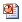 Тест «Программирование линейных алгоритмов». Вариант 1(Учащиеся Жмудь Д.С.)Тест «Программирование линейных алгоритмов». Вариант 2(Учащиеся Леушиной Ю.П.)(прислать скриншот результата на почту учителя)14.04duha03011988@rambler.ru (Жмудь Д.С.)ulianchik9@rambler.ru(Леушина Ю.П.)duha03011988@rambler.ru (Жмудь Д.С.)ulianchik9@rambler.ru(Леушина Ю.П.)Ежедневно 15.00-18.00